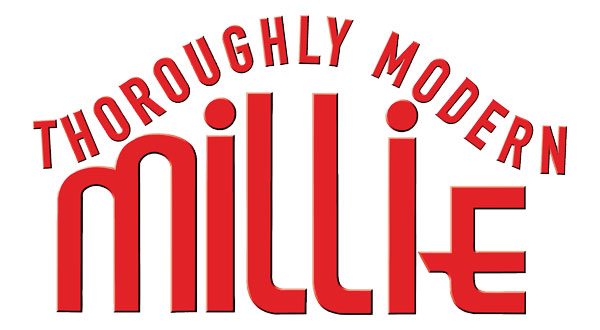 Aspire Performing Arts Company Summer 2018 ProductionName: ____________________________________________________________ Age: ______ Height: _____Parent/Guardian’s Name(s): _________________________________________________________________Phone: ______________________________ Alternate Phone: _____________________________Email Address(es):__________________________________________________________________________________________________________________________________________________________________Voice Part (if known, circle one):	Soprano	Mezzo		Alto		Tenor		BassDance Experience (circle):	None		Ballet		Tap		Jazz		Other: ___________Is there a particular role in which you are interested? Yes _________________________________ 	NoAre you open to other roles and/or a part in the ensemble? (circle one) 	Yes		NoInformation on Rehearsals and PerformancesPlease see rehearsal schedule for all dates and times. You may not miss more than four (4) rehearsals for which you are called and you may not miss ANY rehearsals during the final two (2) weeks. Please list all conflicts. We ask that you are as thorough and honest as possible, especially in relation to any mandatory conflicts. Performance Experience: Please use the other side of this sheet to list recent performance experience - this can include dance, voice and theatre classes, recitals, past productions, etc. You may also attach a resume in lieu of writing everything out. 